                                                                    FAKTURA č. 2017081193Výzkumný ústav bezpečnosti práce, v.v.i.Jeruzalémská 1283/9	116 52 Praha 1   Fakturujeme Vám pracovnělékařské služby za měsíc srpen 2017.    Pracovnělékařské služby (paušální popi.)	1    Preventivní prohlídka + vystavení posudku	2    Vystavil: 







      Společnost zapsána v obchodním rejstříku, vedeným Městským soudem v Praze, oddíl C, vložka 101055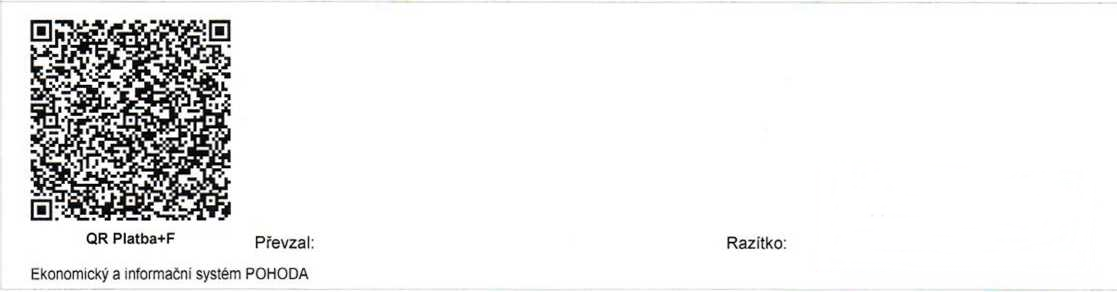 Součet položekxxxxxxxxCELKEM K ÚHRADĚxxxxxxx